Na disciplina de Geografia A o nosso professor apresentou-nos um projeto nacional“ Projeto Nós propomos -  Cidadania, Sustentabilidade e Inovação na Educação Geográfica”, no qual gostava de nos ver a participar. O projeto consiste em apresentar propostas de alteração a qualquer ocorrência que achássemos pouco funcional na nossa região e o desafio foi aceite.Procurar algo de pouco funcional na nossa região não é assim tão difícil, o difícil está em selecionar o problema e depois tentar que deixe de ser problema. Por fim, escolhemos algo que nos é bastante próximo e com o qual temos lidado no nosso quotidiano, o trânsito na Rua Professor Manuel José Pereira, a rua em frente à nossa escola.É um problema que apesar de ser pontual, ou seja, acontece apenas nas horas de ponta, como no início da manhã e no final do dia e, ainda, com a chegada dos alunos nos transportes públicos e particulares. É um problema que se vem arrastando no tempo e que tem gerado alguma discórdia. Não tem sido fácil encontrar uma solução consensual. Após a decisão e observação do problema, começamos a realizar trabalho de campo. Procuramos informações sobre os sentidos de circulação já utilizados naquela rua em tempos e, para isso, recorremos aos meios disponibilizados pela biblioteca escolar.Posteriormente, decidimos ouvir a opinião de outro responsável político da nossa região, e devido à sua disponibilidade para connosco, realizamos uma reunião com o Sr. Capela Dias (membro da assembleia de freguesia de Caldelas) que, tal como nós, considera a circulação na rua Professor Manuel José Pereira um problema “de difícil solução”. Pessoalmente acredita que a grande causa é utilização em excesso do transporte particular  e defende que a solução poderia passar pela redução da utilização do meio de transporte mencionado anteriormente.Consideramos que um dos aspetos mais importantes a ter em conta era saber a opinião da população, visto que são eles os principais afetados por toda esta situação. Para isso, o nosso grupo, elaborou um inquérito que consistia, em primeiro lugar, em saber se o indivíduo era condutor e a frequência com que era utilizador da rua em questão. Seguidamente procuramos saber se concordava com o atual sentido de circulação e caso a resposta fosse negativa, pedimos que assinalasse a que, na sua opinião, achava mais viável, tendo as opções de sentido descendente, ascendente ou então ambos os sentidos. Para terminarmos o inquérito, definimos que não nos iríamos restringir à rua Professor Manuel José Pereira e pedimos aos inquiridos que avaliassem as ruas circundantes da rua em que o nosso trabalho incidia.Por último, para solucionar o problema em questão, com base na análise dos inquéritos, resulta uma proposta para a rua em avaliação e as circundantes. Assim, a Rua Professor Manuel José Pereira, que atualmente funciona com apenas o sentido ascendente, passaria a ter dois sentidos, até ao cruzamento com a Rua da Taipa (parte da rua em frente á Escola Secundária Caldas das Taipas) e as restantes ruas manteriam a circulação atual, com a exceção da Rua da Taipa, que passaria a ter um único sentido (descendente).No entanto, apesar do resultado dos inquéritos feitos, da opinião da população residente e dos comerciantes da rua, considerámos que a proposta apresentada iria gerar outros problemas. O facto da Rua Professor Manuel José Pereira passar a ter dois sentidos poderia agravar os problemas que sustentaram o início do nosso trabalho: caso do estacionamento dos transportes públicos e escolares que passaria a estar mais condicionado  e poderia ter como consequência mais grave o aumento dos acidentes com os alunos que frequentemente cruzam esta rua. Desta forma, compreendemos que para não agravar o problema - e uma vez que a proposta dos inquéritos não é a mais adequada para solucionar o problema - os sentidos da rua em questão e das ruas circundantes se deve manter como estão. Esta aparente contradição foi a grande dificuldade da conclusão do nosso projeto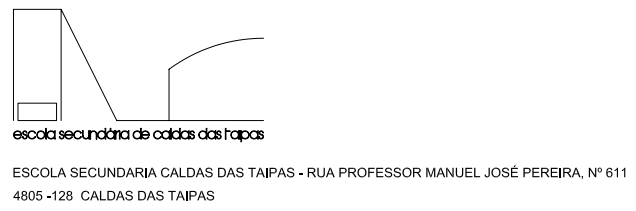 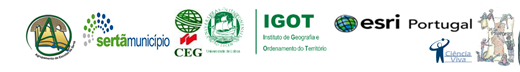 